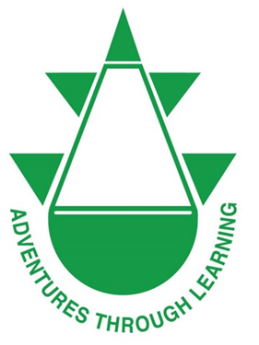 Annual School Board Report2018Fig 1 A mosaic jointly constructed in 2018 by Year 6 students and artist in residence Karen Telese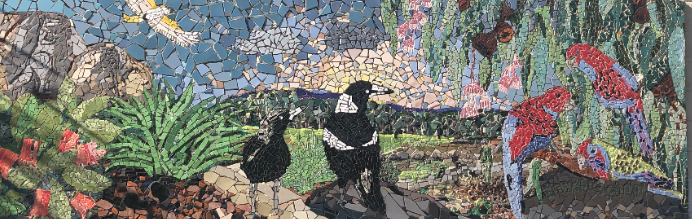 This page is intentionally left blank.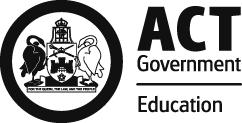 This report supports the work being done in the ACT Education Directorate, as outlined in Strategic Plan 2018-21: A Leading Learning Organisation.AccessibilityThe ACT Government is committed to making its information services, events and venues accessible to as many people as possible.If you have difficulty reading a standard document and would like to receive this publication in an alternate format, such as large print and audio, please telephone (02) 6247 4580.If English is not your first language and you require the translating and interpreting service, please telephone 13 14 50.If you are deaf or hearing impaired and require the National Relay Service, please telephone 13 36 77.© Australian Capital Territory, Canberra, 2018Material in this publication may be reproduced provided due acknowledgement is made.Reporting to the communitySchool report to communities in range of ways, including through:Annual School Board Reportsa (5-year) School Improvement Plan (formerly School Strategic Plan)annual Impact Reports/ Annual Action Plan Reportsnewslettersother sources such as My School.Summary of School Board activityIn 2018 Hawker School continued to accomplish significant academic and community outcomes and our achievements as a school community only occurred through the close collaborative partnership between all stakeholders involved with the school. The school values of Support, Cooperation, Acceptance, Respect and Friendliness (SCARF) provide the foundations for building a positive learning environment for the children, and these values are readily seen in action across the entire Hawker School Community during both the academic year and in our incredibly well supported community events.As a School Board we continued to work closely with the school and its executive to ensure our children’s academic and social performance is maintained and grown. 2018 saw a review of the school against our strategic plan objectives and participation in this review process included staff, students and parents. The high level of engagement and participation in the review process reflects our positive school culture and information collected through the review is incredibly important to inform and shape the school’s strategic objectives for the next five years.The 2018 School Board Report enables our parents, carers and the broader community to review the school’s performance against our strategic objectives and ensure we continue to direct our efforts and resources to benefit to our children. Our new Strategic Plan can be found at http://www.hawkerps.act.edu.au/our_community/school_board.Hawker School is again a high-performing school of choice in the ACT. Our 2018 NAPLAN results were very good, and the Board continues to pay close attention to the performance of our students in literacy and numeracy. As well as ensuring our children are supported to reach their academic potential, the Board also pays close attention to the opportunities provided to the children to develop individual passions and talents in areas such as the performing and visual arts, sport and chess. We are again fortunate to have a highly engaged and talented teaching and support workforce dedicated to helping our children achieve academically and develop socially.Our academic performance and school culture that truly supports and encourages learning saw Hawker School continue attract a strong demand for enrolments from within the ACT, as well as from other parts of Australia and internationally in 2018. As we move towards reaching student capacity, the Board will continue to work with the school and the Directorate to monitor our enrolments. This work will ensure the balance between school performance and culture is maintained.The incredible Hawker School community again raised significant funds this year to support the children’s learning and development. In 2018 our school events included the welcome BBQ, the highly popular Fete, learning journeys and Christmas Carols. All of these events were extremely well attended and the community mingled and shared experiences of both school and life generally. As a parent, the opportunity created through these community events to share life experiences and provide support for one another is what makes Hawker ‘different’. Our school something special to be involved with – we are a strong school community and our children will look back fondly upon their ‘adventures through learning’ at Hawker School in their futures.School ContextHawker School is a two-stream school catering for 389 students from Preschool to Year 6. The unique open plan designed architecture requires a strong, collaborative culture, where teachers work closely in teams and share the responsibility of the learning for all students.  Hawker School has a diverse enrolment, with students representing 21 different countries and with approximately 25% of the student population being students learning English as an additional dialect.The underpinning philosophy of the school embraces the loaves and the hyacinths principle in education:'If thou of fortune be bereft and of thine earthly store hath left, two loaves sell one and with the dole buy hyacinths to feed the soul.'The loaves are about the core foundation skills: literacy and numeracy and the skills involved in learning. The hyacinths are about passion areas, creativity, curiosity and confidence. It is about happiness and responding to the joy of being alive. At Hawker we strive to offer a strong academic program in addition to providing a wide range of opportunities to assist students in discovering their passions and talents.The School values are based on SCARF. Scarf stands for;SupportCooperationAcceptanceRespectFriendlinessThese values are explicitly taught each year through a range of ways including posters, videos, role plays, explanations and visual displays.  The Scarf Values provide the basis for school expectations for all members of the Hawker School. Student InformationStudent enrolmentIn 2018 there were a total of 347 students enrolled at this school.Table: 2018 Student enrolment*Language Background Other Than EnglishSource: Analytics and Evaluation, December 2018Student attendanceThe following table identifies the attendance rate of students by year level during 2018. Student attendance rate is the percentage of school days attended by students in each year level at the school. Student attendance is measured over two school terms; that is from the first day of the school year for students in term 1 to the last day of term 2.Table: 2018 Attendance rates in percentages*Source: Analytics and Evaluation, December 2018* Attendance data for 2018 have been derived from a school administration system in the process of implementation. Care should be taken when comparing these data with data from previous years and from other jurisdictions.Supporting attendance and managing non-attendanceAll ACT public schools put into effect the education participation requirements in the Education Act 2004 and the responsibilities of schools in relation to compulsory education. The Education Directorate’s Education Participation (Enrolment and Attendance) Policy describes its position with regard to supporting attendance and managing non-attendance. A suite of procedures supports the implementation of the policy. Please refer to https://www.education.act.gov.au/ for further details.Staff InformationTeacher qualificationsAll teachers at this school meet the professional requirements for teaching in an ACT public school. The ACT Teacher Quality Institute (TQI) specifies two main types of provision for teachers at different stages of their career, these are detailed below.Full registration is for teachers with experience working in a registered school in Australia or New Zealand who have been assessed as meeting the Proficient level of the Australian Professional Standards for Teachers.Provisional registration is for newly qualified teachers or teachers who do not have recent experience teaching in a school in Australia and New Zealand. Many teachers moving to Australia from another country apply for Provisional registration.Workforce compositionWorkforce composition for the year of reporting is highlighted in the following table. The data is taken from the school’s verified August staffing report. For reporting purposes it incorporates all school staff including preschools, staff absent for a period of less than four consecutive weeks and staff replacing staff absent for more than four consecutive weeks. It does not include casuals and staff absent for a period of four consecutive weeks or longer.The Education Directorate is required to report Aboriginal and Torres Strait Islander staff figures.  As of June 2018, 101 Aboriginal and Torres Strait Islander staff members were employed across the Directorate.Table: 2018 Workforce composition numbersSource: This data is from the 2018 August census date and is calculated using the parameters provided by the ABS.School Review and DevelopmentThe ACT Education Directorate’s Strategic Plan 2018-2021 provides the framework and strategic direction for School Improvement Plans (formerly School Strategic Plans). This is supported by the school performance and accountability framework, ‘People, Practice and Performance: School Improvement in Canberra Public Schools, A Framework for Performance and Accountability’. This framework has school improvement at its centre, with the National School Improvement Tool (NSIT) as its core feature, providing support to achieve high standards in student learning, innovation and best practice in ACT public schools.Prior to 2016 all ACT public schools participated in a four-year cycle of school review and development. In the fourth year schools underwent an external validation process. In 2016 this changed to a five-year cycle with an External School Review at the end.Our school was reviewed in 2018. A copy of the Review Report Summary can be found on our school website. http://cms1.ed.act.edu.au/__data/assets/word_doc/0007/431917/Hawker_Primary_School_-_Review_Report_Summary_2018.docxSchool SatisfactionSchools use a range evidence to gain an understanding of the satisfaction levels of their parents and carers, staff and students. In August/ September of this reporting period ACT schools undertook a survey to gain an understanding of school satisfaction at that time. This information was collected from Staff, parents and students from year 5 and above (with the exception of students in special schools) through an online survey.Overall SatisfactionIn 2018, 94% of parents and carers, 100% of staff, and 94% of students at this school indicated they were satisfied with the education provided by the school.Included in the survey were 16 staff, 14 parent, and 12 student items which are described as the national opinion items. These items were approved by the then Standing Council on School Education and Early Childhood (SCSEEC) for use from 2015. The following tables show the percentage of parents and carers, students and staff who agreed with each of the national opinion items at this school.A total of 31 staff responded to the survey. Please note that not all responders answered every question.Table: Proportion of staff in agreement with each national opinion itemSource: 2018 School Satisfaction Surveys, August/September 2018*Prior to 2018, the item wording and placement was slightly different.A total of 191 parents responded to the survey. Please note that not all responders answered every question.Table: Proportion of parents and carers in agreement with each national opinion itemSource: 2018 School Satisfaction Surveys, August/September 2018*Prior to 2018, the item wording and placement was slightly different.A total of 84 students responded to the survey. Please note that not all responders answered every question.These results, as well as the continual review of school performance, contributed to the evaluation of our Strategic Plan and the development of Annual Action Plans. The Strategic Plan (or School Improvement Plan) is available on the school website. http://www.hawkerps.act.edu.au/our_community/school_boardLearning and AssessmentTable: Hawker Primary School PIPS 2018 mean raw scoresTable: Hawker Primary School 2018 NAPLAN Mean ScoresFinancial SummaryThe school has provided the Directorate with an end of year financial statement that was approved by the school board. Further details concerning the statement can be obtained by contacting the school. The following summary covers use of funds for operating costs and does not include expenditure in areas such as permanent salaries, buildings and major maintenance.Table: Financial SummaryVoluntary ContributionsThe funds listed were used to support the general operations of the school. The spending of voluntary contributions is in line with the approved budget for 2018.ReservesEndorsement PageMembers of the School BoardI approve the report, prepared in accordance with the provision of the ACT Education Act 2004, section 52.I certify that to the best of my knowledge and belief the evidence and information reported in this Annual School Board Report represents an accurate record of the Board’s operations during this reporting period.Student typeNumber of studentsMale174Female173Aboriginal and Torres Strait Islander8LBOTE*85Year levelAttendance rate194.0294.0393.0493.0593.0693.0Staff employment categoryTOTALTeaching Staff: Full Time Equivalent Permanent21.00Teaching Staff: Full Time Equivalent Temporary1.80Non Teaching Staff: Full Time Equivalent7.93National opinion itemTeachers at this school expect students to do their best.97Teachers give useful feedback.94Teachers at this school treat students fairly.94This school is well maintained.90Students feel safe at this school.97Students at this school can talk to their teachers about their concerns.97Parents at this school can talk to teachers about their concerns.97Student behaviour is well managed at this school.94Students like being at this school.97This school looks for ways to improve.97This school takes staff opinions seriously.87Teachers at this school motivate students to learn.97Students’ learning needs are being met at this school.97This school works with parents to support students' learning.97Staff get quality feedback on their performance53Staff are well supported at this school.74National opinion itemTeachers at this school expect my child to do his or her best.97Teachers give useful feedback.91Teachers at this school treat students fairly.98This school is well maintained.99My child feels safe at this school.98I can talk to my child’s teachers about my concerns.95Student behaviour is well managed at this school.93My child likes being at this school.96This school looks for ways to improve.91This school takes parents’ opinions seriously.85Teachers at this school motivate my child to learn.95My child is making good progress at this school.94My child's learning needs are being met at this school.93This school works with me to support my child's learning.91National opinion itemMy teachers expect me to do my best.96Teachers give useful feedback.81Teachers at my school treat students fairly.81My school is well maintained.98I feel safe at this school.85I can talk to my teachers about my concerns.70Student behaviour is well managed at my school.80I like being at my school.90My school looks for ways to improve.95Staff take students’ opinions seriously.72My teachers motivate me to learn.92My school gives me opportunities to do interesting things.90AgencyReading startReading endMathematics startMathematics endSchool421203452ACT491243954Test DomainYear 3 SchoolYear 3 ACTYear 5 SchoolYear 5 ACTReading457441548518Writing414411499460Spelling418410534494Grammar & Punctuation450438544510Numeracy420416523494INCOMEJanuary-JuneJuly-DecemberJanuary-DecemberSelf-management funds196809.58141617.36338426.94Voluntary contributions19665.001121.0020786.00Contributions & donations400.0030000.0030400.00Subject contributions27296.002304.0029600.00External income (including community use)10032.207833.3117865.51Proceeds from sale of assets0.000.000.00Bank Interest4540.974988.389529.35TOTAL INCOME258743.75187864.05446607.80EXPENDITUREUtilities and general overheads40960.8645010.1785971.03Cleaning27433.9040545.6867979.58Security0.00873.70873.70Maintenance9161.7423406.2632568.00Administration4600.29568.345168.63Staffing0.000.000.00Communication7356.703133.2110489.91Assets88028.4367827.20155855.63General office expenditure24833.7821027.0645860.84Educational17620.5525640.7243261.27Subject consumables24387.01816.5925203.60TOTAL EXPENDITURE244383.26228848.93473232.19OPERATING RESULT14360.49-40984.88-26624.39Actual Accumulated Funds191474.9192947.1592947.15Outstanding commitments (minus)-3368.110.00-3368.11BALANCE202467.2951962.2762954.65Name and PurposeAmountExpected CompletionSenior Playground 2019-2020Replacing the current playground.$80,000.00Expected completion October 2019Creative Arts Project 2018-2019Enrichment program for students. Working with an artist in residence.$50,000.00December 2019Outdoor Spaces 2018-2019Continuation of the upgrade and improvement of the outdoor spaces.$40,000.00December 2019ICT 2018-2019Replacement and upgrade of current devices. $40,000.00December 2019Parent Representative(s):Rebecca LundyDavid RobertsonScott WilkinsonCommunity Representative(s):Cherie Lutton-ByrnesTeacher Representative(s):Kim McCormackNicole BowenStudent Representative(s):Board Chair:David RobertsonPrincipal:Mandy KalyvasBoard Chair Signature:David RobertsonDate:23 / 05 / 2019Principal Signature:Kim McCormackDate:23 / 05/ 2019